Nieuwsbrief Stichting Logeerplezier11 juni 2011 (Jaargang 4 versie 2)Hierbij de tweede nieuwsbrief van Logeerplezier in  2011. We zitten vlak voor het hoogseizoen en zijn er helemaal klaar voor. Beide vakantiehuisjes zitten tot eind oktober bijna volledig vol! Dat is erg fijn voor de stichting. Logeerplezier wordt steeds bekender en daardoor weten ook steeds meer gezinnen de stichting te vinden. Hierdoor merken we dat we (zelfs nu met het tweede huisje er bij) eerder meer dan minder gezinnen moeten teleurstellen. We krijgen al veel aanvragen binnen voor 2012, maar die parkeren we nog even. Vanaf 1 september 2011 gaan we reserveringen voor 2012 aannemen.Hoewel we ons hadden voorgenomen om even pas op de plaats te maken, zijn we toch maar alvast begonnen met het zoeken van financiële middelen voor een derde huisje. Daarbij kunnen we alle hulp gebruiken! Mocht je de gelegenheid hebben om bijvoorbeeld een sponsorloop op school te organiseren, neem dan even contact op. Misschien is er in je omgeving wel al iets georganiseerd waar nog geen goed doel is gekozen voor de opbrengst? Denk dan ook eens aan Logeerplezier. Andere mogelijkheden zijn een kledinginzamelingsactie. Als jullie zorgen dat de kleding wordt ingezameld, dan zorgen wij dat Regiodoel dit bij jullie op komt halen: de opbrengsten zijn dan voor Logeerplezier. Wellicht is er een stichting verbonden aan je werkgever of is er in het kader van MVO wel een actie mogelijk? Overweeg eens om Logeerplezier hiervoor aan te melden. Tot slot zijn donaties onder voorwaarden aftrekbaar van de belasting (voor elke 2 euro gedoneerd betaalt de Belastingdienst je 1 euro terug!), kijk hiervoor even op onze website onder: sponsoren en donateurs. Je kunt ons ook nog anders helpen: we doen mee aan een sponsoractie van 3M. Wil je helpen door te stemmen? Ga dan naar: http://bit.ly/jZNkM3 of klik op het Logo en STEM op Logeerplezier. De stichting maakt hiermee kans op Euro 50.000,=!! Zet de link op je Facebook, Hyves, etc. of stuur de link rond op Twitter: alle stemmen helpen!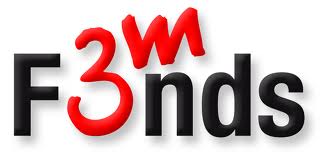 Van de avondvierdaagse in Zoetermeer hebben we een donatie mogen ontvangen van Euro 450,= die door Bo in ontvangst is genomen (ivm de operatie van Patricia nam Bo even waar en toonde zich een perfecte vervangster!).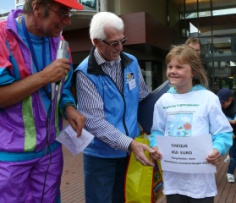 De uitzending van Nederland Helpt over Logeerplezier is op 21 april uitgezonden. Deze aflevering is nog te zien via Uitzending Gemist, maar wij hebben het stuk over Logeerplezier ook op ons YouTube kanaal geplaatst: http://www.youtube.com/logeerplezier/ De logeerweekenden zitten inmiddels vol. Momenteel hebben we 6 plaatsen en dus ook 6 begeleiders/vrijwilligers. Al met al is dit een hoop geregel. Dat is dan ook de voornaamste reden dat we voorlopig zelf even geen vierde logeerweekend willen starten. Wel is het mogelijk om zelf een logeerweekend te organiseren als ouders. Hoe gaat dat in z’n werk? Als je geïnteresseerd bent neem dan contact met ons op. Wij koppelen je dan aan een ander ouderstel met dezelfde wens. Uiteraard zorgen wij dat de kinderen en hun hulpvraag goed bij elkaar passen. Daarnaast helpen we jullie met het vinden van begeleiders en zorgen dat jullie in een van de twee vakantiehuisjes terecht kan. Het plannen en regelen wordt dan dus door de ouders zelf georganiseerd en vanuit Logeerplezier verzorgen wij de accommodatie.Zoals gewoonlijk hebben we ook de website weer even up-to-date gebracht onder meer met een extra foto’s, ervaringsverhalen en met het jaarverslag over 2010. Nieuwsgierig? Kijk dan even op: www.logeerplezier.nl.